Going bowling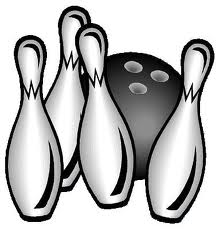 Your class is going bowling. Arrange all your classmates into bowling lanes so that:Every bowling lane has 4 or less bowlers in itNo bowling lane has just 1 girl or just 1 boy in itHow many lanes do you need?